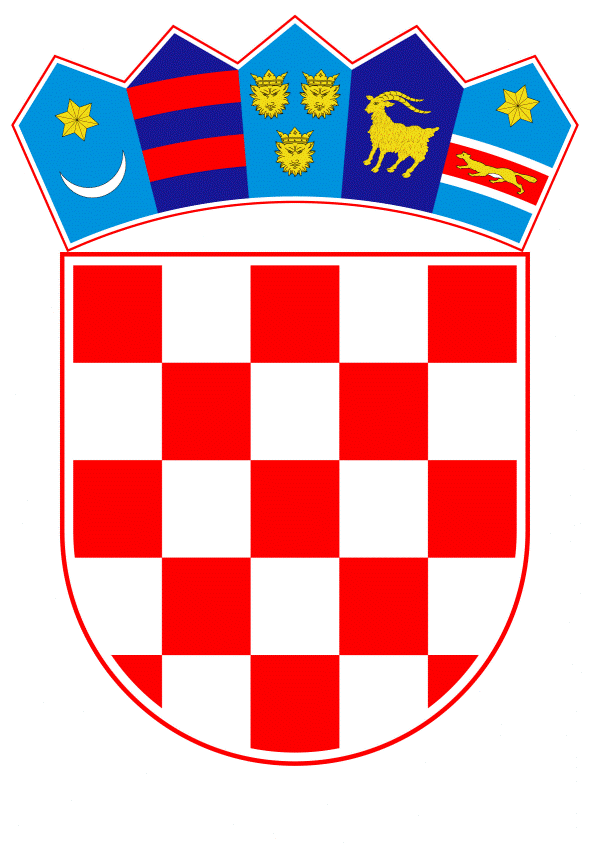 VLADA REPUBLIKE HRVATSKEZagreb, 12. ožujka 2020.______________________________________________________________________________________________________________________________________________________________________________________________________________________________											PRIJEDLOG			 Klasa:									 	Urbroj:	Zagreb,										PREDSJEDNIKU HRVATSKOGA SABORAPredmet:	Zastupničko pitanje dr. sc. Siniše Hajdaša Dončića, u vezi s posjetom učenika Spomen području Jasenovac - odgovor Vlade		Zastupnik u Hrvatskome saboru, dr. sc. Siniša Hajdaš Dončić, postavio je, sukladno s člankom 140. Poslovnika Hrvatskoga sabora (Narodne novine, br. 81/13, 113/16, 69/17 i 29/18), zastupničko pitanje u vezi s posjetom učenika Spomen području Jasenovac.		Na navedeno zastupničko pitanje Vlada Republike Hrvatske, daje sljedeći odgovor:Sve osnovne i srednje škole u Republici Hrvatskoj su upućene Preporukom klase: 602-01/18-01/00909, urbroja: 533-06-19-0005, od 13. ožujka 2019. godine, da vezano uz sadržaje u sklopu kojih se podučava o holokaustu i Drugom svjetskom ratu (osmi razredi osnovnih škola te u skladu s obrazovnim programima srednjih škola), u godišnje školske kurikulume uključe i posjet učenika Javnoj ustanovi Spomen područje Jasenovac, s ciljem obrazovanja za građanstvo, prevencije nasilja i radikalizacije te podučavanja o holokaustu, promicanja tolerancije te poticanja mladih na promišljanje i djelovanje u svijetu u kojem žive.Izvanučionička nastava nije obavezna već se planira godišnjim planom i programom rada školske ustanove – školskim kurikulumom za svaki razred/razredni odjel/odgojno-obrazovnu skupinu, u skladu s Pravilnikom o izvođenju izleta, ekskurzija i drugih odgojno-obrazovnih aktivnosti izvan škole (Narodne novine, br. 67/14 i 81/15), a na temelju Zakona o odgoju i obrazovanju u osnovnoj i srednjoj školi (Narodne novine, br. 87/08, 86/09, 92/10, 150/10 - ispravak, 90/11, 16/12, 86/12, 126/12, 94/13, 152/14, 7/17, 68/18 i 98/19). Sa školama koje su u skladu s Preporukom u školskom kurikulumu za školsku godinu 2019./2020. planirale posjete Javnoj ustanovi Spomen područje Jasenovac, dogovoren je sljedeći hodogram, a koji se tiče sudjelovanja Ministarstva znanosti i obrazovanja:1.	škola upućuje iskaz interesa u kojem je potrebno navesti broj učenika i njihova imena, razredne odjele i broj učitelja voditelja u formi dopisa Ministarstvu znanosti i obrazovanja2.	troškove prijevoza i dnevnica Ministarstvo znanosti i obrazovanja će refundirati na račun škole nakon posjeta, a na temelju dostavljenog računa prijevoznika i preslike obrađenih putnih naloga za nastavnike3.	škole Zadarske, Šibensko-kninske, Splitsko-dalmatinske i Dubrovačko-neretvanske županije imat će, osim prijevoza, osiguranu večeru te noćenje s doručkom za učenike, učitelje, nastavnike i vozače, koje će im organizirati Ministarstvo znanosti i obrazovanja nakon dogovorenog termina sa Spomen područjem Jasenovac.Sredstva za financiranje posjeta škola Spomen području Jasenovac su planirana u Državnom proračunu Republike Hrvatske za 2020. godinu i projekcijama za 2021. i 2022. godinu u okviru proračunskih sredstava Ministarstva znanosti i obrazovanja, u ukupnom iznosu od 2.000.000,00 kuna.Uz navedene aktivnosti vezane za pripremu i organizaciju posjeta učenika Spomen području Jasenovac, treba navesti i dogovorene dodatne investicijske i programske potpore Ministarstva kulture, čime će se osnažiti i poboljšati kapaciteti ustanove za prihvat učenika te obogatiti obrazovni programi Spomen područja Jasenovac novim sadržajima koji bi se koristili prilikom posjeta školskih skupina. Tu je prvenstveno riječ o nastavku projekta „3D rekonstrukcija logora Jasenovac“ nastalog na temelju interdisciplinarne znanstvene suradnje muzejskih i informacijskih stručnjaka, te kombinacije arhivskog rada, terenskog istraživanja, mapiranja geografskih mjesta i 3D/4D digitalne rekonstrukcije. Cilj je toga projekta razvoj i uvođenje nove metodologije učenja o logoru Jasenovac, holokaustu, genocidu i Drugom svjetskom ratu, osobito za mlade generacije u Hrvatskoj i šire, primjenom interdisciplinarnog pristupa i novih tehnologija. Projekt uključuje i primjenu tablet računala čije korištenje omogućuje kretanje u prostoru nekadašnjeg logora kroz 3D rekonstrukcije kojima se vizualizira autentični prostor.Eventualno potrebna dodatna obrazloženja u vezi s pitanjem zastupnika, dat će prof. dr. sc. Blaženka Divjak, ministrica znanosti i obrazovanja.PREDSJEDNIKmr. sc. Andrej PlenkovićPredlagatelj:Ministarstvo znanosti i obrazovanjaPredmet:Verifikacija odgovora na zastupničko pitanje dr. sc. Siniše Hajdaša Dončića, u vezi s posjetom učenika Spomen području Jasenovac